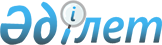 Об утверждении бюджета города Сергеевки района Шал акына на 2024-2026 годыРешение маслихата района Шал акына Северо-Казахстанской области от 29 декабря 2023 года № 13/10
      Сноска. Вводится в действие с 01.01.2024 в соответствии с пунктом 5 настоящего решения.
      В соответствии со статьями 9-1, 75 Бюджетного кодекса Республики Казахстан и статьей 6 Закона Республики Казахстан "О местном государственном управлении и самоуправлении в Республике Казахстан" маслихат района Шал акына Северо-Казахстанской области РЕШИЛ:
      1. Утвердить бюджет города Сергеевки района Шал акына на 2024-2026 годы согласно приложениям 1, 2, 3 соответственно, в том числе на 2024 год в следующих объемах:
      1) доходы – 1 292 264 тысяч тенге:
      налоговые поступления – 84 143 тысяч тенге;
      неналоговые поступления – 0 тысяч тенге;
      поступления от продажи основного капитала – 0 тысяч тенге;
      поступления трансфертов – 1 208 121 тысяч тенге;
      2) затраты – 1 292 264 тысяч тенге;
      3) чистое бюджетное кредитование – 0 тысяч тенге:
      бюджетные кредиты – 0 тысяч тенге;
      погашение бюджетных кредитов – 0 тысяч тенге;
      4) сальдо по операциям с финансовыми активами – 0 тысяч тенге:
      приобретение финансовых активов – 0 тысяч тенге;
      поступления от продажи финансовых активов государства – 0 тысяч тенге;
      5) дефицит (профицит) бюджета – 0 тысяч тенге;
      6) финансирование дефицита (использование профицита) бюджета – 0 тысяч тенге:
      поступление займов – 0 тысяч тенге;
      погашение займов – 0 тысяч тенге;
      используемые остатки бюджетных средств – 0 тысяч тенге.
      2. Установить, что доходы бюджета города Сергеевки на 2024 год формируются в соответствии со статьей 52-1 Бюджетного кодекса Республики Казахстан за счет следующих налоговых поступлений:
      1) индивидуального подоходного налога по доходам, подлежащим обложению самостоятельно физическими лицами, у которых на территории города Сергеевки расположено заявленное при постановке на регистрационный учет в органе государственных доходов:
      место нахождения – для индивидуального предпринимателя, частного нотариуса, частного судебного исполнителя, адвоката, профессионального медиатора;
      место жительства – для остальных физических лиц;
      2) налога на имущество физических лиц по объектам обложения данным налогом, находящимся на территории города Сергеевки;
      3) земельного налога на земли населенных пунктов с физических и юридических лиц по земельным участкам, находящимся на территории города Сергеевки;
      4) налога на транспортные средства:
      с физических лиц, место жительства которых находится на территории города Сергеевки;
      с юридических лиц, место нахождения которых, указываемое в их учредительных документах, располагается на территории города Сергеевки.
      3. Установить бюджетную субвенцию, передаваемую из районного бюджета в бюджет города Сергеевки на 2024 год в сумме 13 274 тысяч тенге.
      4. Учесть в бюджете города Сергеевки на 2024 год поступление целевых трансфертов из республиканского, областного и районного бюджета.
      Распределение указанных целевых трансфертов определяется решением акима города Сергеевки района Шал акына Северо-Казахстанской области "О реализации решения маслихата района Шал акына "Об утверждении бюджета города Сергеевки района Шал акына на 2024- 2026 годы".
      5. Настоящее решение вводится в действие с 1 января 2024 года.
      Бюджет города Сергеевки района Шал акына на 2024 год
      Бюджет города Сергеевки района Шал акына на 2025 год
      Бюджет города Сергеевки района Шал акына на 2026 год
					© 2012. РГП на ПХВ «Институт законодательства и правовой информации Республики Казахстан» Министерства юстиции Республики Казахстан
				
      Председатель маслихатарайона Шал акына Северо-Казахстанской области 

К. Жангужинов
Приложение 1к решению маслихатарайона Шал акынаСеверо-Казахстанской областиот 29 декабря 2023 года № 13/10
Категория
Класс
Класс
Подкласс
Наименование
Сумма, тысяч тенге
1
2
2
3
4
5
1) Доходы:
1 292 264
1
Налоговые поступления
84 143
01
01
Подоходный налог
45 000
2
Индивидуальный подоходный налог
45 000
04
04
Налоги на собственность
39 143
1
Налоги на имущество
708
3
Земельный налог
3 136
4
Налог на транспортные средства
35 299
4
Поступления трансфертов
1 208 121
02
02
Трансферты из вышестоящих органов государственного управления
1 208 121
3
Трансферты из районного (города областного значения) бюджета
1 208 121
Функциональная группа
Функциональная группа
Функциональная группа
Функциональная группа
Наименование
Сумма, тысяч тенге
Функциональная подгруппа
Функциональная подгруппа
Функциональная подгруппа
Наименование
Сумма, тысяч тенге
Администратор бюджетных программ
Администратор бюджетных программ
Наименование
Сумма, тысяч тенге
Программа
Наименование
Сумма, тысяч тенге
2) Затраты:
1 292 264
01
Государственные услуги общего характера
56 459
1
Представительные, исполнительные и другие органы, выполняющие общие функции государственного управления
56 459
124
Аппарат акима города районного значения, села, поселка, сельского округа
56 459
001
Услуги по обеспечению деятельности акима города районного значения села, поселка, сельского округа
56 459
07
Жилищно-коммунальное хозяйство
20 963
3
Благоустройство населенных пунктов
20 963
124
Аппарат акима города районного значения, села, поселка, сельского округа
20 963
009
Обеспечение санитарии населенных пунктов
15 120
011
Благоустройство и озеленение населенных пунктов
5 843
12
Транспорт и коммуникации
1 214 842
1
Автомобильный транспорт
1 214 842
124
Аппарат акима города районного значения, села, поселка, сельского округа
1 214 842
012
Строительство и реконструкция автомобильных дорог в городах районного значения, селах, поселках, сельских округах
1 190 842
013
Обеспечение функционирования автомобильных дорог в городах районного значения, селах, поселках, сельских округах
24 000
3) Чистое бюджетное кредитование
0
Бюджетные кредиты
0
Погашение бюджетных кредитов
0
4) Сальдо по операциям с финансовыми активами 
0
Приобретение финансовых активов
0
Поступления от продажи финансовых активов государства
0
5) Дефицит (профицит) бюджета
0
 6) Финансирование дефицита (использование профицита) бюджета
0
Поступления займов
0
Погашение займов
0
Категория
Класс
Подкласс
Подкласс
Наименование
Сумма, тысяч тенге
1
2
3
3
4
5
8
Используемые остатки бюджетных средств 
0
01
Остатки бюджетных средств
0
 1 
 1 
Свободные остатки бюджетных средств
0Приложение 2к решению маслихатарайона Шал акынаСеверо-Казахстанской областиот 29 декабря 2023 года № 13/10
Категория
Класс
Класс
Подкласс
Наименование
Сумма, тысяч тенге
1
2
2
3
4
5
1) Доходы:
101 422
1
Налоговые поступления
84 143
01
01
Подоходный налог
45 000
2
Индивидуальный подоходный налог
45 000
04
04
Налоги на собственность
39 143
1
Налоги на имущество
708
3
Земельный налог
3 136
4
Налог на транспортные средства
35 299
4
Поступления трансфертов
17 279
02
02
Трансферты из вышестоящих органов государственного управления
17 279
3
Трансферты из районного (города областного значения) бюджета
17 279
Функциональная группа
Функциональная группа
Функциональная группа
Функциональная группа
Наименование
Сумма, тысяч тенге
Функциональная подгруппа
Функциональная подгруппа
Функциональная подгруппа
Наименование
Сумма, тысяч тенге
Администратор бюджетных программ
Администратор бюджетных программ
Наименование
Сумма, тысяч тенге
Программа
Наименование
Сумма, тысяч тенге
2) Затраты:
101 422
01
Государственные услуги общего характера
56 459
1
Представительные, исполнительные и другие органы, выполняющие общие функции государственного управления
56 459
124
Аппарат акима города районного значения, села, поселка, сельского округа
56 459
001
Услуги по обеспечению деятельности акима города районного значения села, поселка, сельского округа
56 459
07
Жилищно-коммунальное хозяйство
20 963
3
Благоустройство населенных пунктов
20 963
124
Аппарат акима города районного значения, села, поселка, сельского округа
20 963
009
Обеспечение санитарии населенных пунктов
15 120
011
Благоустройство и озеленение населенных пунктов
5 843
12
Транспорт и коммуникации
24 000
1
Автомобильный транспорт
24 000
124
Аппарат акима города районного значения, села, поселка, сельского округа
24 000
013
Обеспечение функционирования автомобильных дорог в городах районного значения, селах, поселках, сельских округах
24 000
3) Чистое бюджетное кредитование
0
Бюджетные кредиты
0
Погашение бюджетных кредитов
0
4) Сальдо по операциям с финансовыми активами 
0
Приобретение финансовых активов
0
Поступления от продажи финансовых активов государства
0
5) Дефицит (профицит) бюджета
0
 6) Финансирование дефицита (использование профицита) бюджета
0
Поступления займов
0
Погашение займов
0
Категория
Класс
Подкласс
Подкласс
Наименование
Сумма, тысяч тенге
1
2
3
3
4
5
8
Используемые остатки бюджетных средств 
0
01
Остатки бюджетных средств
0
 1 
 1 
Свободные остатки бюджетных средств
0Приложение 3к решению маслихатарайона Шал акынаСеверо-Казахстанской областиот 29 декабря 2023 года № 13/10
Категория
Класс
Класс
Подкласс
Наименование
Сумма, тысяч тенге
1
2
2
3
4
5
1) Доходы:
101 422
1
Налоговые поступления
84 143
01
01
Подоходный налог
45 000
2
Индивидуальный подоходный налог
45 000
04
04
Налоги на собственность
39 143
1
Налоги на имущество
708
3
Земельный налог
3 136
4
Налог на транспортные средства
35 299
4
Поступления трансфертов
17 279
02
02
Трансферты из вышестоящих органов государственного управления
17 279
3
Трансферты из районного (города областного значения) бюджета
17 279
Функциональная группа
Функциональная группа
Функциональная группа
Функциональная группа
Наименование
Сумма, тысяч тенге
Функциональная подгруппа
Функциональная подгруппа
Функциональная подгруппа
Наименование
Сумма, тысяч тенге
Администратор бюджетных программ
Администратор бюджетных программ
Наименование
Сумма, тысяч тенге
Программа
Наименование
Сумма, тысяч тенге
2) Затраты:
101 422
01
Государственные услуги общего характера
56 459
1
Представительные, исполнительные и другие органы, выполняющие общие функции государственного управления
56 459
124
Аппарат акима города районного значения, села, поселка, сельского округа
56 459
001
Услуги по обеспечению деятельности акима города районного значения села, поселка, сельского округа
56 459
07
Жилищно-коммунальное хозяйство
20 963
3
Благоустройство населенных пунктов
20 963
124
Аппарат акима города районного значения, села, поселка, сельского округа
20 963
009
Обеспечение санитарии населенных пунктов
15 120
011
Благоустройство и озеленение населенных пунктов
5 843
12
Транспорт и коммуникации
24 000
1
Автомобильный транспорт
24 000
124
Аппарат акима города районного значения, села, поселка, сельского округа
24 000
013
Обеспечение функционирования автомобильных дорог в городах районного значения, селах, поселках, сельских округах
24 000
3) Чистое бюджетное кредитование
0
Бюджетные кредиты
0
Погашение бюджетных кредитов
0
4) Сальдо по операциям с финансовыми активами 
0
Приобретение финансовых активов
0
Поступления от продажи финансовых активов государства
0
5) Дефицит (профицит) бюджета
0
 6) Финансирование дефицита (использование профицита) бюджета
0
Поступления займов
0
Погашение займов
0
Категория
Класс
Подкласс
Подкласс
Наименование
Сумма, тысяч тенге
1
2
3
3
4
5
8
Используемые остатки бюджетных средств 
0
01
Остатки бюджетных средств
0
 1 
 1 
Свободные остатки бюджетных средств
0